Publicado en Sevilla  el 17/01/2019 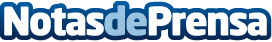 Enero, el mejor mes para decidir una operación de cirugía plástica, según Tus Clínicas La temperatura y su cercanía al buen tiempo hacen de esta época la mejor para aquellos que quieren someterse a un cambio en su aspecto físicoDatos de contacto:Clínica Ixora https://clinicaixora.com/954 57 57 00 - 655 2Nota de prensa publicada en: https://www.notasdeprensa.es/enero-el-mejor-mes-para-decidir-una-operacion Categorias: Medicina Sociedad Andalucia http://www.notasdeprensa.es